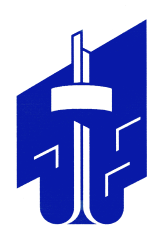 СОВЕТ депутатов металлургического района
второго созыварешениеот _______________                                                                                                    № ___/____ПРОЕКТ Об отчете   начальника Отдела полиции «Металлургический» УМВД России              по           г. Челябинску перед Советом депутатов Металлургического района       «Об итогах работы отдела полиции «Металлургический» УМВД России              по г. Челябинску за 2023 год» На основании Федерального закона от 06 октября 2003 года № 131-ФЗ «Об общих принципах организации местного самоуправления в Российской Федерации», Устава Металлургического района города ЧелябинскаСовет депутатов Металлургического районаР Е Ш А Е Т:Принять к сведению отчет  начальника Отдела полиции «Металлургический» УМВД России по г. Челябинску перед Советом депутатов Металлургического района  «Об итогах работы отдела полиции «Металлургический» УМВД России по г. Челябинску за 2023 год».Рекомендовать начальнику организационно-правового отдела Совета депутатов Металлургического района З.И. Латыповой разместить отчет   начальника Отдела полиции «Металлургический» УМВД России по г. Челябинску перед Советом депутатов Металлургического района «Об итогах работы отдела полиции «Металлургический» УМВД России по г. Челябинску за 2023 год» в сетевом издании Совета депутатов Металлургического района в информационно-телекоммуникационной сети «Интернет» (metallsovet.ru)». 3.  Настоящее решение вступает в силу со дня его подписания.Председатель Совета депутатовМеталлургического района                                                                                А. Е. Четвернин